Fișă de lucru – vectori, operații cu vectori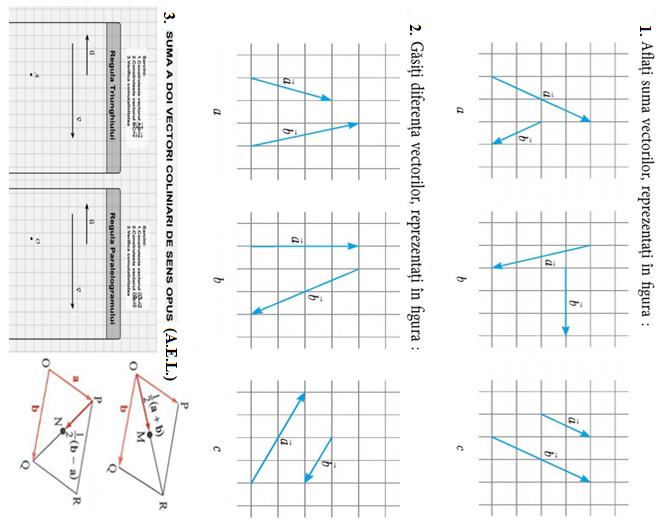                                                                                                                                                        Prof. Cosma Teodora              Aplicații A.E.L.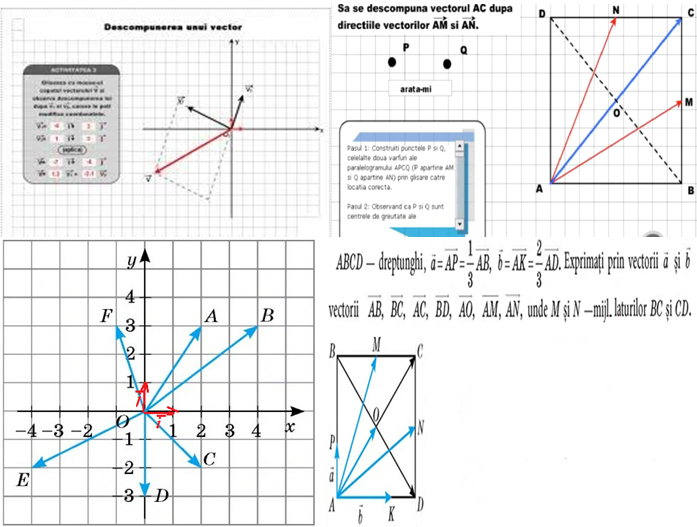                                                                                                                                                                 Prof. Cosma Teodora